  BĚH KOLEM HEJTMANU     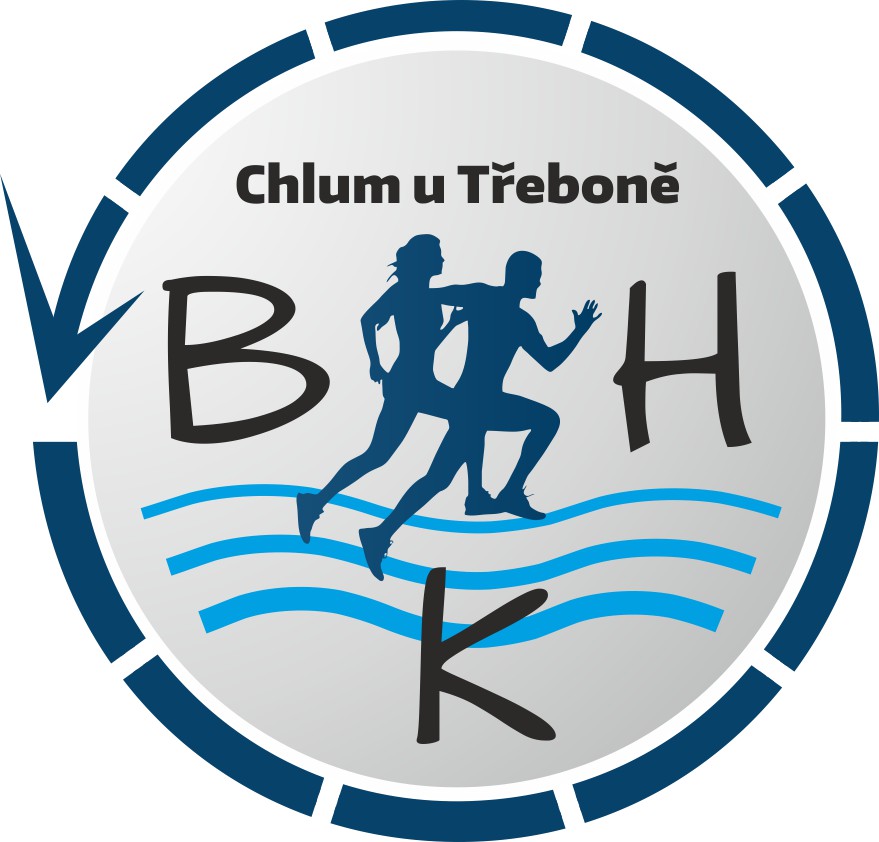           2021-  54. ročník                         Sobota 9.října 2021    Místo konání:  Stadion Městyse Chlum u Třeboně                              na sídlišti Fr. Hrubína    Souřadnice WGS: 48°57´28,36´´ N,  14°55´24,16´´ EPořadatel: TJ JISKRA CHLUM U TŘEBONĚ, z.s. Josef Švec                a  Jihočeský klub maratónců, z.s. České BudějoviceRozhodčí :    na hlavní závod , který se v roce 2021 běží jako MISTROVSTVÍ  JIHOČESKÉHO KRAJE  mužů a žen v silničním běhu na 10 km, deleguje rozhodčí Jihočeský atletický svaz České Budějovice.Podmínky účasti v závodech: Jedná se o veřejně přístupný závod. Závodníci startují na vlastní nebezpečí s vlastní odpovědností za svůj zdravotní stav.Hlavní závod na 10 km je v roce 2021MISTROVSTVÍM  JIHOČESKÉHO KRAJE   v silničním běhu  mužů a žena součástí Jihočeského běžeckého poháru .Běh kolem Hejtmanu je členěn na :A    -  Závody dětí a mládeže do 18 let v rozlišení podle délky tratí vyznačených                                       na stadionu a  jeho blízkosti.B    -  Hlavní závod dospělých /muži a ženy/ od 18 ti let ve věkových  kategoriích                                        na certifikované trati na10 km ze stadionu kolem rybníku Hejtman přes                                       Staňkov a zpět na stadion v Chlumu u Třeboně. Přihlášení-Registrace:  1/Registrace závodníků a závodnic v kategoriích A bude provedena  podáním přihlášky od 1.9.2021 do 5.10.2021 prostřednictvím e-mailu na adresu : josefsvec.ch@seznam.cz s údaji:- Jméno a příjmení , kategorie ( Chlapec/Dívka) , datum narození,  bydliště, škola- sportovní oddílStartovné v těchto kategoriích se NEPLATÍ.2/Registrace závodníků a závodnic v kategoriích B -Hlavní závod na 10 km bude v roce 2021 probíhat  POUZE průběžně na webových stránkách Běhu kolem hejtmanu : www.behkolemhejtmanu.cz    on-line  od 1.9.2021  do 01.10.2021 podle podmínek tam uvedených.Startovné ve výši 200,-Kč/osobu hradí  účastníci závodu dospělých na 10 km do 5 ti kalendářních dnů po on-line   registraci. Poslední termín k provedení úhrady je do 05.10.2021. Po tomto termínu je registrace k závodu neplatná a závodník nebude prezentován a k závodu připuštěn.Prezentace k závodům je v den závodu 9.10.2021 na Stadionu vedle šaten dle Časového programu. Při prezentaci budou vydávána startovní čísla a závodníkům na 10 km čipy.Standardní  čísla se spínacími špendlíky a čipy budou  závodícím na trati 10 km vydána v den závodu při prezentaci. Po doběhu závodu na 10 km do cíle jsou nevratné. Látková uvazovací čísla z ostatních závodů jsou po doběhu do cíle vratná! Za ztrátu čísla hradí závodník/ce 100,-Kč. Měření časů závodníků na 10 km bude prováděno čipovou časomírou /čip na noze závodníka. Čip je ihned po doběhu do cíle vratný. Za ztrátu úhrada 500,-Kč.Podmínky  registrace závodníků a závodnic do běhu na 10 km pro hodnocení do Jihočeského běžeckého poháru /JBP:Účastníkem Poháru se může stát každý běžec, který souhlasí s pravidly Poháru a uhradí poplatek za registraci ve výši 200,-Kč pro celý ročník Poháru. Za každý registrovaný tým je poplatek ve výši 150,-Kč. Poplatek je možné zaplatit při jakémkoli závodě zařazeném do Poháru přímo členovi výboru JBP. Při přihlášení v průběhu roku budou do Poháru započteny body ze závodů maximálně 3 měsíce zpětně. Podmínky  registrace závodníků a závodnic do běhu na 10 km pro hodnocení do Mistrovství Jihočeského kraje v silničním běhu mužů a žen:Účastník závodu Krajského přeboru  na 10 km musí  být  registrován dle podmínek Jč. Atletického svazu v některém atletickém oddílu Jč. kraje. Závodí se podle pravidel Jihočeského atletického svazu.Prezentace ke startu od 8:20 u šaten stadionu v den závodu tj. v sobotu 9.října 2021:- nejpozději 30 minut před stanoveným startem jednotlivých kategorií dětí, žactva a juniorů.- pro hlavní závod na 10 km do 10 :20 !!!! Technická ustanovení:Startují všichni řádně přihlášení závodníci, kteří splňují podmínky  účasti. Tratě        : vyznačeny na  dráze stadionu, v terénu v okolí stadionu, v parku a  po veřejných  asfaltových komunikacích mimo stadion bez omezení  provozu. Trať závodu na 10 km je certifikovaná, vedena z velké části  po veřejných komunikacích bez uzavření provozu okolo rybníka Hejtmanu. Je značena vč. orientačních ukazatelů kilometrů zbývajících do cíle.Ceny              :   Medaile a věcná cena pro první tři závodníky každé kategorieV hlavním závodě v běhu KOLEM  HEJTMANU na 10 km  peněžní ceny v celkovém absolutním pořadí  :  1.místo 1 000,- Kč, 2.místo 600,- Kč a 3.místo 400,- KčDále Jihočeský klub maratónců, z.s. České Budějovice dotuje finanční odměnou pro závodníky hodnocené v MISTROVSTVÍ  JIHOČESKÉHO KRAJE  mužů a žen v silničním běhu na 10 km 1. místo 2000,-Kč, 2. místo 1000,-Kč a třetí místo 500,-Kč, a to stejně pro ženy i muže. Musí nastoupit minimálně tři atleti ze dvou oddílů. Vyhodnocení :   Pro vyhodnocení  musí nastoupit a vystartovat/vyběhnout minimálně 4 atleti v dané běžecké kategorii.  -Podle pořadí závodníků v cíli.V případě omezení  v důsledku opatření proti rozšiřování COVID 19 bude připraveno startování v intervalech.V tom případě bude pořadí stanoveno podle dosaženého času od okamžiku startu do okamžiku protnutí cílové čáry.Vyhlášení nejlepších na stupních vítězů                   Vítězové /vítězky jednotlivých kategorií ( 1. až 3. místo)Pořadatel si vyhrazuje právo neomezeně používat veškeré obrazové a zvukové záznamy a fotografie účastníků pořízené během závodu  k vlastní propagaci pořadatele nebo k propagaci jeho partnerů  bez jakéhokoli nároku účastníků na jakoukoli odměnu.ČASOVÝ PLÁN a  KATEGORIE  Datum konání : 9. října 2021       -         Kategorie předškolní děti a nejmladší žactvo jsou společné pro chlapce a dívky !HLAVNÍ ZÁVOD  10 KM (certifikováno)Mistrovství Jihočeského kraje v silničním běhu mužů a žen pro rok 2021Starty  jednotlivých kategorií  a vyhlašování výsledků na stupních vítězů budou zveřejňovány  rozhlasem na stadionu !  Trať 10 km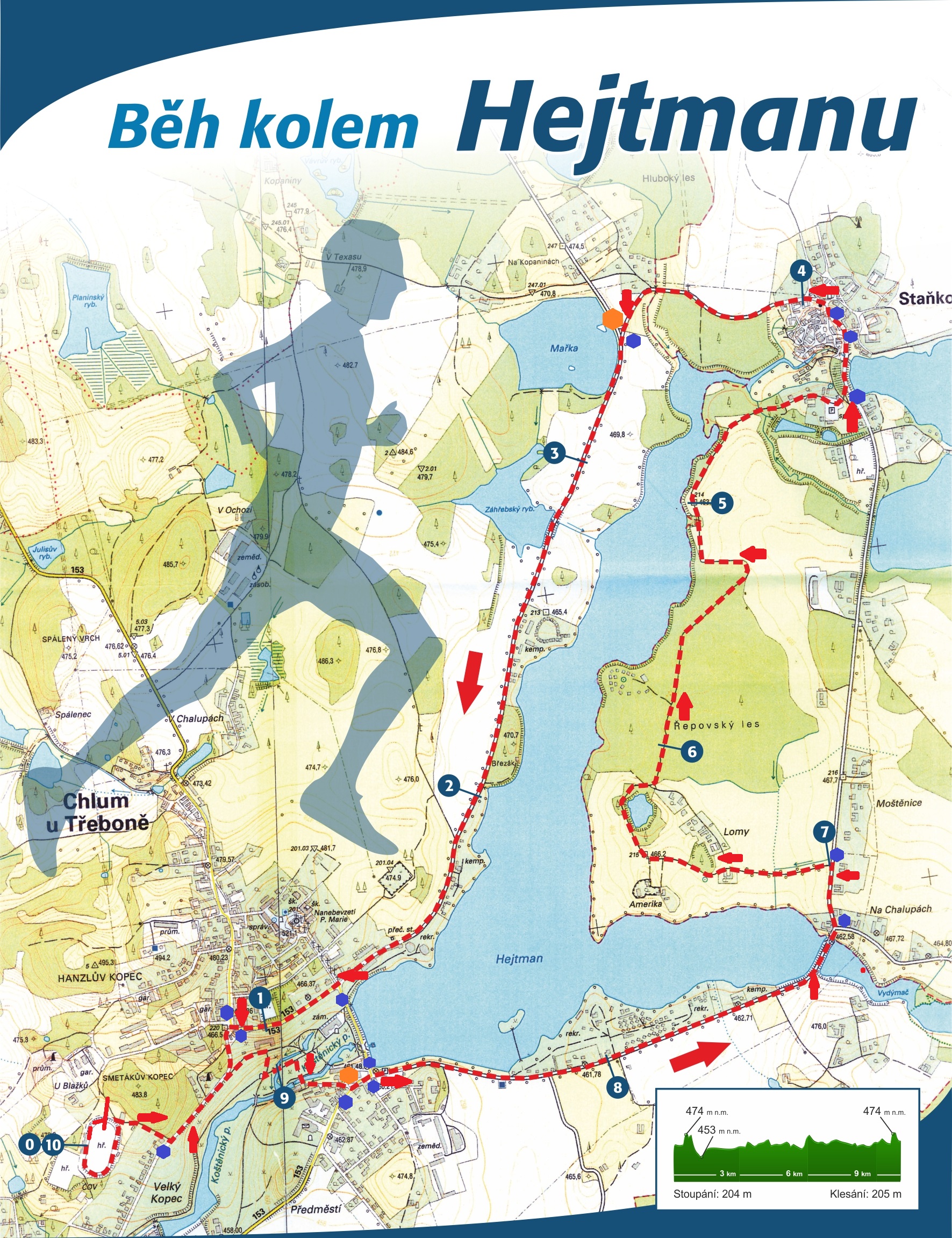                      9:00                Zahájení závodů                     9:00                Zahájení závodů                     9:00                Zahájení závodů                     9:00                Zahájení závodů                     9:00                Zahájení závodů STARTKATEGORIEVĚKRNTRAŤ /mTRAŤ /mKÓDKÓDNejmladší žactvo                       9:05Děvčata8-9 roků  2013-2012300300D89D899:15Chlapci8-9 roků  2013-2012400400CH89CH89Mladší žactvo9:25Děvčata10-11 roků  2011-2010650650D1011D10119:35Chlapci    10-11 roků  2011-2010800800CH1011CH1011Starší žactvo9:45Děvčata12-13 roků  2009-2008800800ŽK1213ŽK12139:55Chlapci12-13 roků  2009-200812001200ŽC1213ŽC1213Mladší dorost10:05Děvčata14-15 roků  2007-200612001200ŽK1415ŽK141510:15Chlapci14-15 roků  2007-200616001600ŽC1415ŽC1415Přípravky10:25Předškolní děti  5 roků a méně 2016 a více150150PDPDStarší dorost10:35Juniorky16-17 roků  2005-20042 0002 000JK1618JK161810:35Junioři16-17 roků  2005-20042 0002 000JŘ1618JŘ161810:40Nejmladší žactvo6-7 roků  2014-2015250250NŽNŽ11:00Muži                            18-39 let2003 až 198210 kmMA1,MA211:00Muži                           40-49 let1981 až 197210 kmMB11:00Muži                           50-59 let1971 až 196210 kmMC11:00Muži                       60 let a více1961 a dříve10 kmMD,ME11:00Ženy                             18-39 let2003 až 198210 kmŽA1, ŽA211:00Ženy                    40 let – 49 let1981 až 197210 kmŽB11:00Ženy                      50 let a více1971 a dříve10 kmŽC